Montreal, Londres, Bruselas o MonzaDuración: 5 días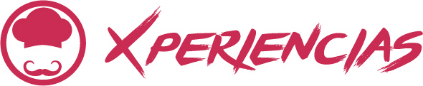 Salidas: Fechas específicas de acuerdo al paquete elegidoMínimo 2 pasajeros.Servicios compartidos. *Ejemplo de itinerario*Día 1.- MontrealLlegada a Canadá y traslado al hotel por cuenta del cliente (no incluido). Alojamiento.Días 2-4.- MontrealDesayuno en el hotel. Entrada en CATEGORIA SELECCIONADA para el GP de Fórmula 1 de Canadá. Traslados por cuenta del cliente (no incluidos). Alojamiento.Día 5.- MontrealDesayuno en el hotel. Traslado al aeropuerto por cuenta del cliente (no incluidos). Fin de nuestros servicios.SE NECESITA ETA PARA VISITAR CANADÁIncluye:4 noches en hotel de 3* en alojamiento y desayuno, del 15 al 19 de junio de 2023.Entrada en CATEGORIA GEENERAL para el GP de Fórmula 1 de Canadá (admisión los 3 días).Asistencia de viaje básicaNo incluye:Boleto aéreoAlimentos no especificados Todo servicio no descrito en el precio incluyePropinas y gastos personalesImportante:Debido al impacto del Covid – 19, todos los tours están sujetos a cambios (días de operación, incluidos, pick up, horarios). En caso que algún tour no esté disponible en el momento del viaje, estaremos ofreciendo una alternativa de tour o el reembolso del mismo.Consultar tarifa para menorMáximo 2 menores compartiendo con 2 adultos en la ocupación máxima de la habitación Los hoteles están sujetos a cambio según la disponibilidad al momento de la reserva por el tour operador. En ciertas fechas, los hoteles propuestos no están disponibles debido a eventos anuales preestablecidos. En esta situación, se mencionará al momento de la reserva y confirmaremos los hoteles disponibles de la misma categoría de los mencionados.Habitaciones estándar. En caso de preferir habitaciones superiores favor de consultar.No se reembolsará ningún traslado o visita en el caso de no disfrute o de cancelación del mismo.El orden de las actividades puede tener modificacionesAl momento de su registro en el hotel, una tarjeta de crédito le será requerida, esto es con el fin de garantizar que usted se compromete a no dañar la habitación y dejarla en las mismas condiciones que le fue entregada. La Tarjeta de crédito le ayudara también para abrir crédito dentro de las instalaciones del hotel para consumo interno. Manejo de equipaje en el tour máximo de 1 maleta por persona. En caso de equipaje adicional costos extras pueden ser cobrados en destino.  Para poder confirmar los traslados debemos recibir la información completa a más tardar 30 días antes de la salida. Si no recibimos esta información el traslado se perderá sin reembolso.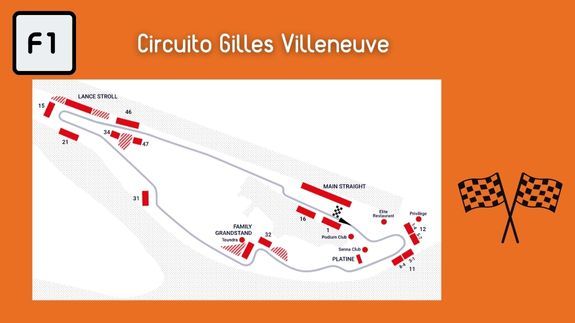 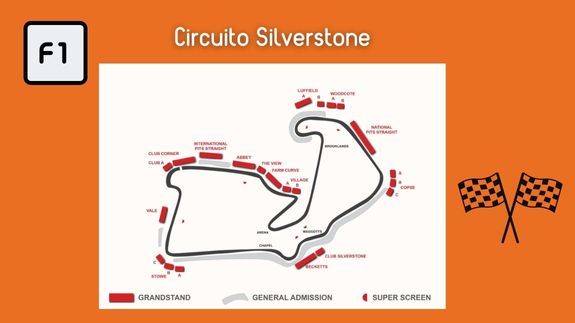 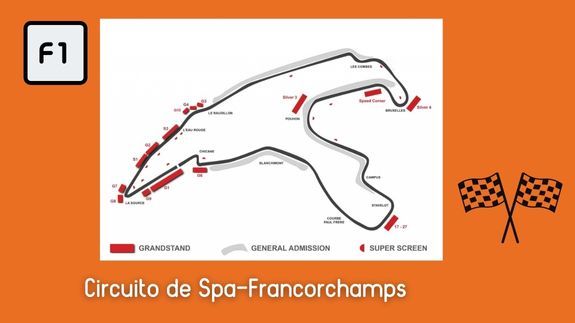 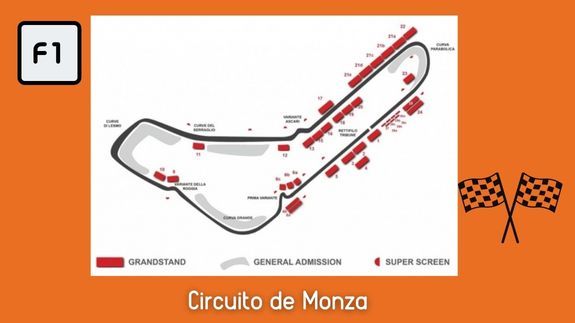 HOTELES PREVISTOS O SIMILARESHOTELES PREVISTOS O SIMILARESHOTELES PREVISTOS O SIMILARESCIUDADHOTELCAT.MONTREALWELCOMINNS MONTREAL-BOUCHERVILLE / DULPHIN DOWNTOWNTLONDRESST. GILES LONDON / ASTOR COURT HOTELTBRUSELASIBIS STYLES BRUSSELS LUISE / HOTEL SIRUTMONZAHOTEL BERLINOTCHECK IN - 15:00HRS // CHECK OUT- 12:00HRSCHECK IN - 15:00HRS // CHECK OUT- 12:00HRSCHECK IN - 15:00HRS // CHECK OUT- 12:00HRSTARIFA POR PERSONA EN USDTARIFA POR PERSONA EN USDTARIFA POR PERSONA EN USDTARIFA POR PERSONA EN USDSOLO SERVICIOS TERRESTRESSOLO SERVICIOS TERRESTRESSOLO SERVICIOS TERRESTRESSOLO SERVICIOS TERRESTRESDBLTPLSGLF1 GP CANADÁ354035406010F1 GP GRAN BRETAÑA224022403270F1 GP BÉLGICA166016602330F1 GP ITALIA217021703200